מתוך ויקיגניה, המיזם הגנאלוגי העברי  Wikigeniaמי היו מייסדי המושבה מטולה?המושבה מטולה הוקמה בשנת 1896 בידי 54 משפחות שנאספו ממושבות בארץ ישראל, אשר הוקמו בידי הברון רוטשילד.[1] אדמות המושבה נקנו מידי הדרוזים על ידי הברון. [2]השמות  FOUNDER NAMESבאליק באלסקי[3] - נולד בשנת 1873 - הובא למנוחות במטולה ב-14 באוגוסט 1938 BALIK    Balskiברוך ודינה בז[4]Baruch and Dina Razיצחק וחיה גיטל חיותמן[5] 1867-1938[6]Yitzchak and Chaya Gitel Chayutmanיעקב ופנינה גולדברג[7]Yaakov and Penina Goldbergמאיר לישנסקי[8]Meir Lilshanskiאשר נחומובסקי[9] נולד בשנת 1875 ברוסיה, בן חיים ורבקהAsher Nchumovski son of Chaim and Rivkaחנוך סנדלר- [10] אחיו של חנוך סנדלר היה נחום סנדלר מיבנאל [11] חנוך סנדלר נישא לחיה סנדלר ילידת העיר צפת [12]Chanoch Sendler who married Chaya from Safedשמואל פייגלין - בן יעקב צבי, 1873 - 1954[13] בן 81 במותו (נפטר בחיפה). עלה בגיל 13 מן העיר הורקי . בשנת 1920 עבר להתגורר בחיפה. היה נשוי לשרה פייגלין אשר נפטרה בשנת 1967[14])Shimon Feigli nפיין[15]Feinאברהם קוסטיצקי[16], רב , נולד בשנת 1857 - נפטר אוקטובר 1939Abraham Kostizki  rabbi 1857-1939שפר[17]Shefer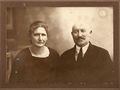 Picture of Yitzchak and Esther Chayutmanהערות שולייםלקפוץ מעלה↑ http://www.kol-haifa.co.il/2010/08/bazzz/לקפוץ מעלה↑ http://lib.cet.ac.il/pages/item.asp?item=12585לקפוץ מעלה↑ דבר, 14 באוגוסט 1938, עמוד 8לקפוץ מעלה↑ https://www.facebook.com/media/set/?set=a.104764186161.91569.104591511161לקפוץ מעלה↑ מעריב, 2 באפריל 1969, עמוד 17לקפוץ מעלה↑ http://he.wikipedia.org/wiki/%D7%99%D7%A6%D7%97%D7%A7_%D7%97%D7%99%D7%95%D7%AA%D7%9E%D7%9Fלקפוץ מעלה↑ http://www.hapisga.co.il/node/10148לקפוץ מעלה↑ http://he.wikipedia.org/wiki/%D7%9E%D7%90%D7%99%D7%A8_%D7%91%D7%9F_%D7%93%D7%91לקפוץ מעלה↑ האנציקלופדיה לחלוצי הישוב ובוניולקפוץ מעלה↑ דבר, 15 בינואר 1976, עמוד 6לקפוץ מעלה↑ הצפה, יום שני, אוגוסט 18, 1947; עמוד 3לקפוץ מעלה↑ דבר, יום חמישי, ינואר 15, 1976; עמוד 4לקפוץ מעלה↑ דבר, 09 באוגוסט 1954, עמוד 1לקפוץ מעלה↑ דבר - Davar 9 אוגוסט 1954 עמוד 4מעריב10 יולי 1967 עמוד 7לקפוץ מעלה↑ http://he.wikipedia.org/wiki/%D7%99%D7%95%D7%A1%D7%A3_%D7%A4%D7%99%D7%99%D7%9Fלקפוץ מעלה↑ דבר, 16 באוקטובר 1939, עמוד 6לקפוץ מעלה↑ http://www.bet-alon.co.il/info/city_details.php?city_id=267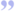 המושבה מתולה מכוננה במקום דשן רענן. אדמתה גבוה מעל הים 600 מתר, ומהמושבה ראש פינה מאתיים מתר והיא עשירה במים. מעיינות רבים יוצאים בבקעותיה ובהרריה, וכל מימי מקירי הירדן יקוו באחד מעמקיה. מצפון נהר דרדרה ומדרום נהר חצבני ומהפה ינהרו אל מול מי מרום.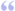 -- עיתון: המליץ - 12 ביולי 1896  Hmelitz 12 July 1896 page 2 Announcement of the establishment of Metula   עמוד 2-- עיתון: המליץ - 12 ביולי 1896  Hmelitz 12 July 1896 page 2 Announcement of the establishment of Metula   עמוד 2-- עיתון: המליץ - 12 ביולי 1896  Hmelitz 12 July 1896 page 2 Announcement of the establishment of Metula   עמוד 2